KontaktyZdruženie miest a obcí Slovenska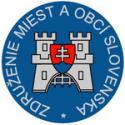 Bezručova 9811 09 BRATISLAVAtelefón: 02 / 5296 4243; 5292 5942fax: 02 / 5296 4256e-mail:   centr@zmos.skčís. účtu1802324001/5600IČO00584614IBANSK 76 5600 0000 0018 0232 4001IČ DPHSK2020801904Meno a priezvisko Funkcia Funkcia Funkciatelefón e-mail e-mailIng. Milan Muškavýkonný podpredseda a ústredný riaditeľ kancelárievýkonný podpredseda a ústredný riaditeľ kancelárievýkonný podpredseda a ústredný riaditeľ kancelárie02/5296 2256 begin_of_the_skype_highlighting 02/5296 2256 BEZPLATNĚ  end_of_the_skype_highlighting  muska@zmos.sk  muska@zmos.skIng. Jozef Turčányvýkonný podpredsedavýkonný podpredsedavýkonný podpredseda02/5296 2256 begin_of_the_skype_highlighting 02/5296 2256 BEZPLATNĚ  end_of_the_skype_highlighting turcany@zmos.sk turcany@zmos.sk Mgr. Nataša Dojčákováasistentka výkonných podpredsedovasistentka výkonných podpredsedovasistentka výkonných podpredsedov 02/5296 2256 begin_of_the_skype_highlighting 02/5296 2256 BEZPLATNĚ  end_of_the_skype_highlighting dojcakova@zmos.sk dojcakova@zmos.sk Marta Bujňákováhovorcahovorca02/5296 4965 begin_of_the_skype_highlighting 02/5296 4965 BEZPLATNĚ  end_of_the_skype_highlighting; 0911 801 222 begin_of_the_skype_highlighting 0911 801 222 BEZPLATNĚ  end_of_the_skype_highlightingbujnakova@zmos.skIng. Ján Jamrichriaditeľ sekcie vnútorných vzťahov riaditeľ sekcie vnútorných vzťahov 02/5296 4243 begin_of_the_skype_highlighting 02/5296 4243 BEZPLATNĚ  end_of_the_skype_highlightingjamrich@zmos.skMgr. Bruno Konečnýriaditeľ sekcie legislatívyriaditeľ sekcie legislatívy02/5292 5945 begin_of_the_skype_highlighting 02/5292 5945 BEZPLATNĚ  end_of_the_skype_highlightingkonecny@zmos.skMgr. Andrea Lubelcovášpecialista sekcie legislatívy02/5292 5945 begin_of_the_skype_highlighting 02/5292 5945 BEZPLATNĚ  end_of_the_skype_highlightinglubelcova@zmos.skJUDr. Daniela Franzenová špecialista sekcie legislatívyšpecialista sekcie legislatívy02/5292 5945 begin_of_the_skype_highlighting 02/5292 5945 BEZPLATNĚ  end_of_the_skype_highlightingfranzenova@zmos.skIng. Jaroslav Mrvariaditeľ sekcie ekonomikyriaditeľ sekcie ekonomiky02/5296 4243 begin_of_the_skype_highlighting 02/5296 4243 BEZPLATNĚ  end_of_the_skype_highlightingmrva@zmos.skPhDr. Anna Labátová riaditeľka sekcie vzdelávania a projektovriaditeľka sekcie vzdelávania a projektov02/529 254 61 begin_of_the_skype_highlighting 02/529 254 61 BEZPLATNĚ  end_of_the_skype_highlightinglabatova@zmos.skšpecialista sekcie VZšpecialista sekcie VZ02/5292 5942 begin_of_the_skype_highlighting 02/5292 5942 BEZPLATNĚ  end_of_the_skype_highlightingHelena Pálfyováadmin. prac. sekcie vzdelávania a projektovadmin. prac. sekcie vzdelávania a projektov02/5292 5461 begin_of_the_skype_highlighting 02/5292 5461 BEZPLATNĚ  end_of_the_skype_highlightingpalfyova@zmos.skMgr. Karin Jaššová, PhD.riaditeľka sekcie miestneho rozvoja 02/5292 5942 begin_of_the_skype_highlighting 02/5292 5942 BEZPLATNĚ  end_of_the_skype_highlighting jassova@zmos.sk Ing. Stanislav Doktoršpecialista sekcie miestneho rozvojašpecialista sekcie miestneho rozvoja 02/5292 5942 begin_of_the_skype_highlighting 02/5292 5942 BEZPLATNĚ  end_of_the_skype_highlightingdoktor@zmos.sk Ing. Zuzana Špačekováriaditeľka sekcie vonkajších vzťahovriaditeľka sekcie vonkajších vzťahov02/5296 4914 begin_of_the_skype_highlighting 02/5296 4914 BEZPLATNĚ  end_of_the_skype_highlightingspacekova@zmos.sk  Mgr. Roman Staník expert a komun.manažér HELPS, špecialista sekcie vonk. vzťahovexpert a komun.manažér HELPS, špecialista sekcie vonk. vzťahov02/5296 4914 begin_of_the_skype_highlighting 02/5296 4914 BEZPLATNĚ  end_of_the_skype_highlighting stanik@zmos.skGizela Kutlákováekonómka02/5296 8025 begin_of_the_skype_highlighting 02/5296 8025 BEZPLATNĚ  end_of_the_skype_highlightingkutlakova@zmos.skJán Černek Zachar špecialista sekcie VZ  špecialista sekcie VZ  02/5292 5804 begin_of_the_skype_highlighting 02/5292 5804 BEZPLATNĚ  end_of_the_skype_highlightingcentr@zmos.skFelix Križánekvodič02/5292 5942 begin_of_the_skype_highlighting 02/5292 5942 BEZPLATNĚ  end_of_the_skype_highlightingkrizanek@zmos.sk